 envelop: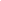 